Карта-схема прилегающей территории № 9Местоположение прилегающей территории (адресные ориентиры)город Мурманск, Ленинский административный округ, улица Домостроительная, дом № 22.2. Кадастровый номер объекта (при наличии), по отношению к которому устанавливается прилегающая территория, 51:20:0003187:7.3. Площадь прилегающей территории: 393 кв. м.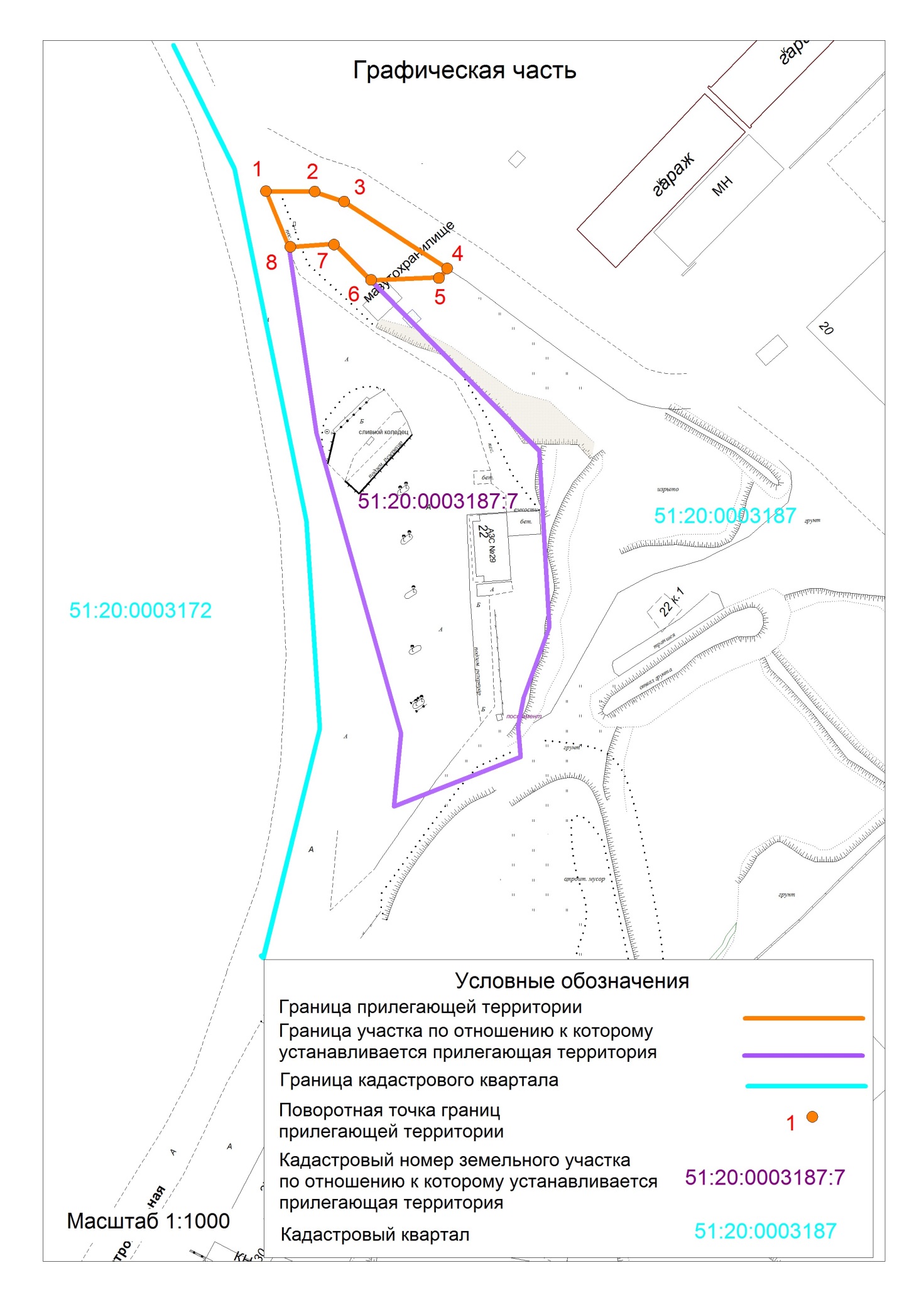 